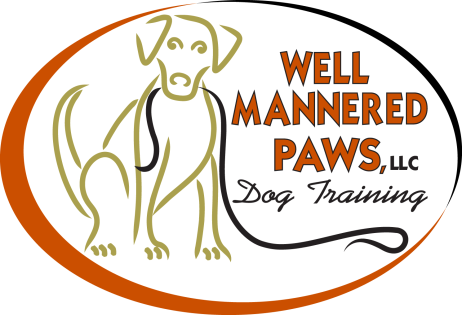 Registration FormDate: _____________________________________________________________Name: ______________________________________________________Address: _____________________________________________________ 	     _____________________________________________________Phone: ________________________    E-mail address: ______________________________________Your dog’s name: _______________________ Breed: ________________________________________Dog's Age: __________    Female/Male: _________	Spayed/Neutered: ______________________Is this your first dog?_______  List any other pets in your home. ___________________________Is your dog a rescue? _______ If yes what state did they come from? _______________________               If adopted, do you have any knowledge of their history? __________________________________ _________________________________________________________________________________________A pet store dog? _______ From a breeder? ______ How long have you had your dog? _________What brand of food do you use? _____________________How many meals a day? ____________Does your dog eat their meal at one time or graze? ________________________________________Any health concerns or food allergies? ____________________________________________________Has your dog had any obedience training? ______________If yes what level? ________________Do you use a crate? ____________ If so how many hours a day is your dog crated? __________Does your dog willingly go into the crate? _________________________________________________Has your dog ever bit, snapped, growled, raised its lip or guarded possessions? ___________If yes, please explain ____________________________________________________________________Does your dog have direct contact and play with other dogs? ______________________________If yes, please describe these sessions _____________________________________________________ __________________________________________________________________________________________ How does your dog react to strangers? ___________________________________________________Does your dog automatically dislike men, woman, or children? ___________________________Please describe any behavioral problems/idiosyncrasies, or sensitivities that we should be aware of _________________________________________________________________________________ How did you find out about us? __________________________________________________________What are your goals for this class/session? _______________________________________________ __________________________________________________________________________________________Required Vaccinations for In-home or Group SessionsDistemper, Hepatitis, Leptospirosis, Parvo, Parainfluenza (DHLLP) or Distemper, 	Hepatitis, Parvo, Parainfluenza (DHPP)RabiesBordatella (not required for one on one training)If your puppy has not had all of its vaccinations, follow your veterinarians instructions and provide us with updated informationPlease e-mail registration, release of liability forms and proof of all vaccinations, including rabies, one week prior to the start of classWell Mannered Paws, LLC, cannot consistently accurately predict the behavior of any animal or person.   No guarantee or refunds are given for any classes or one on one sessions.   It is understood that the success of any training or behavior program requires compliance as well as communication with the instructor.